GUÍA DE ORIENTACIÓNInstruccionesEstimados alumnos y alumnas: En la siguiente guía de trabajo, deberán desarrollar las actividades planeadas para la clase que ha sido suspendida por prevención. Las instrucciones están dadas en cada ítem.  ¡Éxito!NOMBRE:CURSO:6° BásicoFECHA:Semana 11OBJETIVO:  OA 3 Reconocer y valorar el proceso de desarrollo afectivo y sexual, que aprecia en sí mismo y en los demás, describiendo los cambios físicos, afectivos y sociales que ocurren en la pubertad, considerando la manifestación de estos en las motivaciones, formas de relacionarse y expresar afecto a los demás.OBJETIVO:  OA 3 Reconocer y valorar el proceso de desarrollo afectivo y sexual, que aprecia en sí mismo y en los demás, describiendo los cambios físicos, afectivos y sociales que ocurren en la pubertad, considerando la manifestación de estos en las motivaciones, formas de relacionarse y expresar afecto a los demás.OBJETIVO:  OA 3 Reconocer y valorar el proceso de desarrollo afectivo y sexual, que aprecia en sí mismo y en los demás, describiendo los cambios físicos, afectivos y sociales que ocurren en la pubertad, considerando la manifestación de estos en las motivaciones, formas de relacionarse y expresar afecto a los demás.OBJETIVO:  OA 3 Reconocer y valorar el proceso de desarrollo afectivo y sexual, que aprecia en sí mismo y en los demás, describiendo los cambios físicos, afectivos y sociales que ocurren en la pubertad, considerando la manifestación de estos en las motivaciones, formas de relacionarse y expresar afecto a los demás.Contenidos: Autoimagen.Contenidos: Autoimagen.Contenidos: Autoimagen.Contenidos: Autoimagen.Objetivo de la semana: Describir cómo se ven a sí mismos en diversas situaciones, desarrollando guía.Objetivo de la semana: Describir cómo se ven a sí mismos en diversas situaciones, desarrollando guía.Objetivo de la semana: Describir cómo se ven a sí mismos en diversas situaciones, desarrollando guía.Objetivo de la semana: Describir cómo se ven a sí mismos en diversas situaciones, desarrollando guía.Habilidad: DescribirHabilidad: DescribirHabilidad: DescribirHabilidad: Describir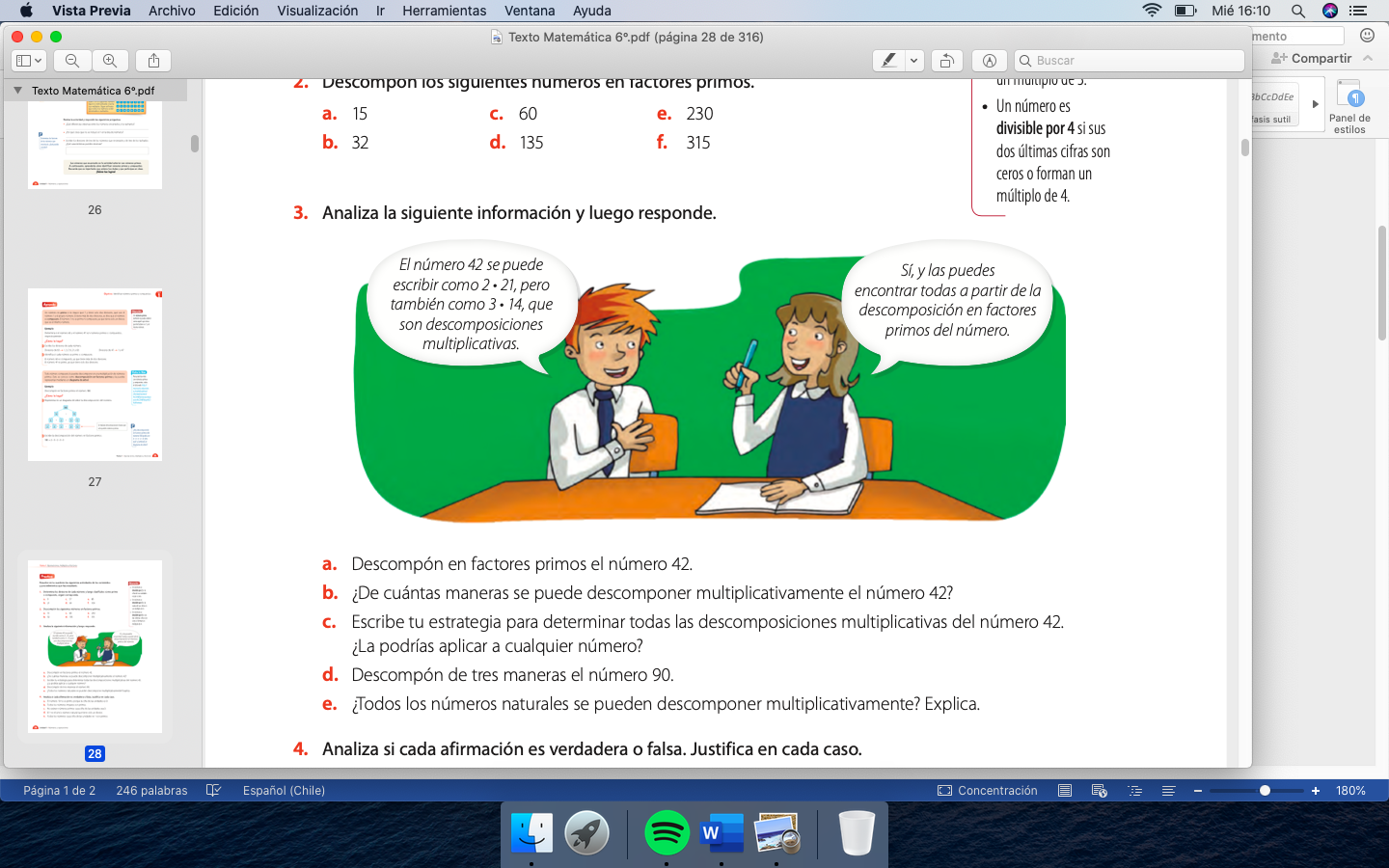 Describir es relatar de forma oral o escrita.Autoimagen se refiere a cómo nos vemos y qué pensamos que proyectamos al resto.Cómo siento que soy en ciertas situacionesEn el siguiente cuadro, una persona describió cómo cree que es en ciertas situaciones y cómo le gustaría ser.En el siguiente espacio escribe cómo crees que eres en las situaciones mencionadas y como te gustaría ser.Responde las asiguientes preguntas relacionadas con lo realizado en la guía:¿Es muy diferente lo que crees ser a lo que te gustaría ser? ¿Por qué crees quesucede eso? _____________________________________________________________________________________________________¿Por qué es importante conocerse uno mismo?_____________________________________________________________________________________________________¿Podrías mejorar esa situación o está bien? __________________________________________________________________________________________________________________________________________________________________________________________________________